CMECME (Configuration management Express) is a centralize operation maintains software. It’s a user friendly graphical user interface, where MML commands create on backend and after execution it goes to RNC and makes the changes. We can remotely add/delete TRX in BTS (3900 series of Huawei BTS) using online CME.Things to do before Add/remove TRX:Step 1: Log into online CME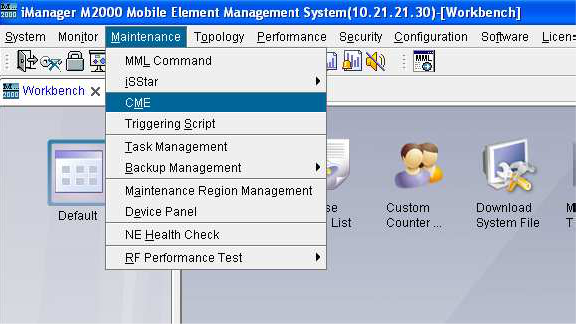 Step 2: Create your own project specifying the work area (for example: RMNBSCH08) 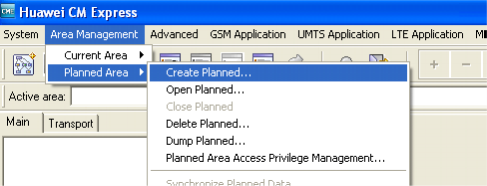 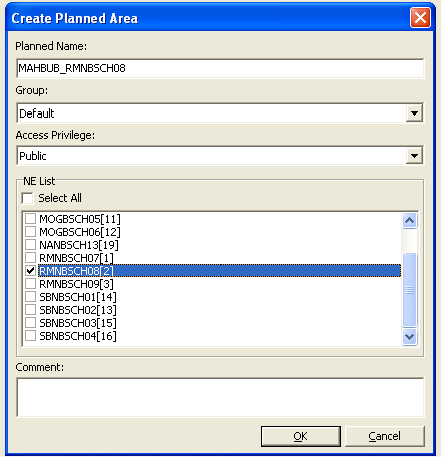 Step 3: Synchronize the planned area data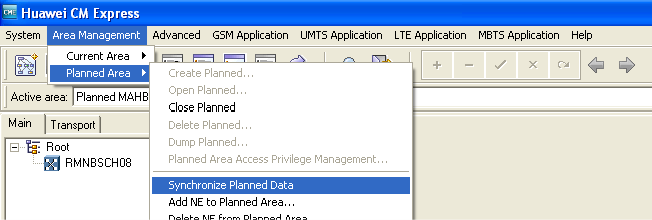 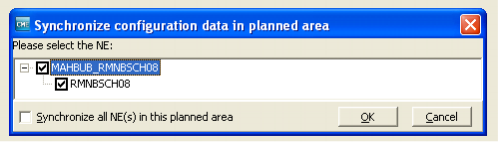 TRX Addition process using Online CMEStep 1: Open BTS topology.  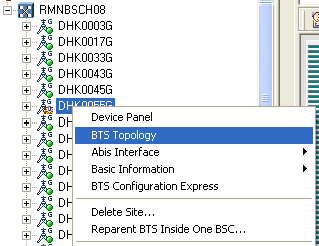 Step 2: Right Click Cell GUI. Then select the assigned frequency. 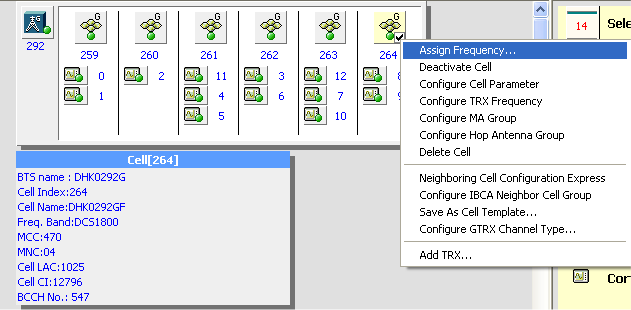 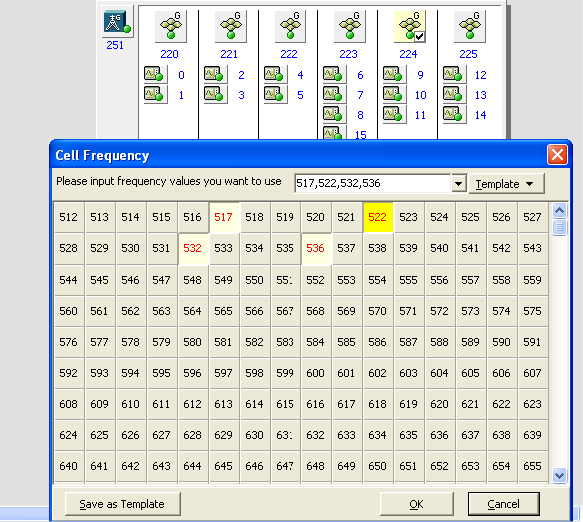 Step 3: Add TRX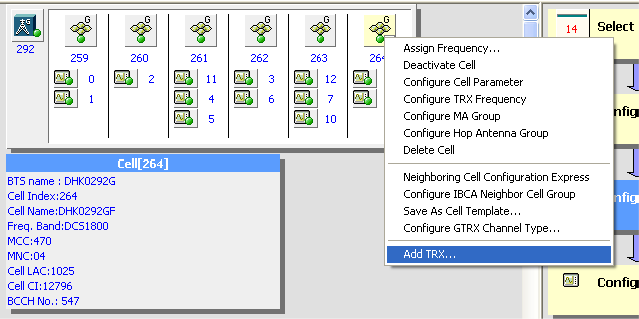 Step 4: Bind TRX with the TRX board (GRFU/RRU) 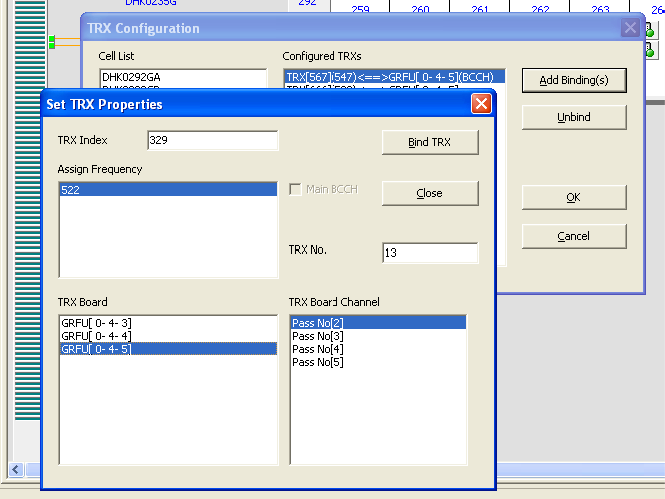 Select proper GRFU/RRU.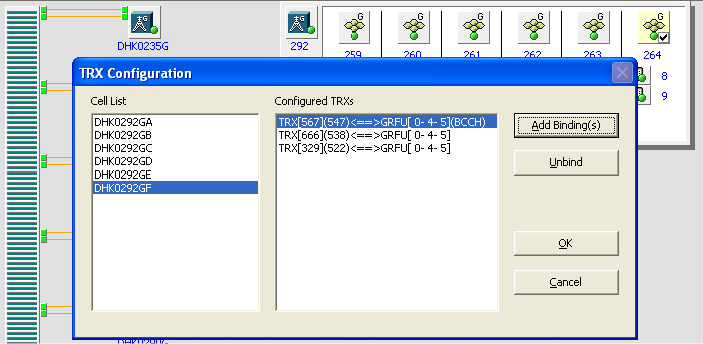 Press OKStep 5: Adjust following data from TRX Configuration Express 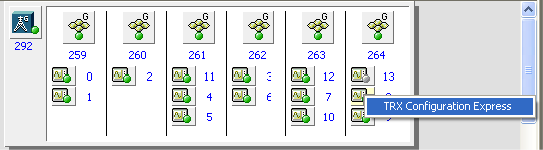 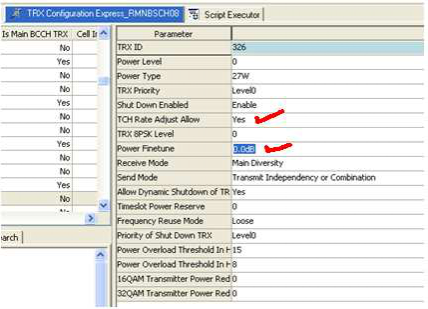 Step 6: Activate TRX.  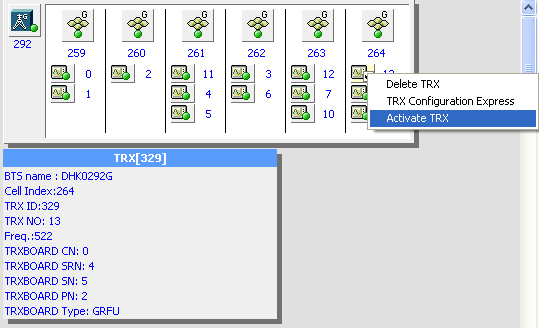 Step 7: Reset Frequency Hopping data. Cancel Frequency hopping dataReset frequency hopping data.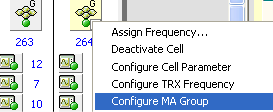 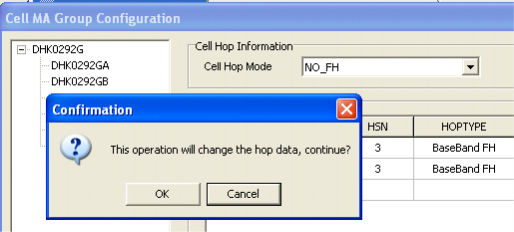 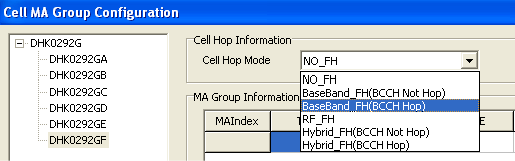 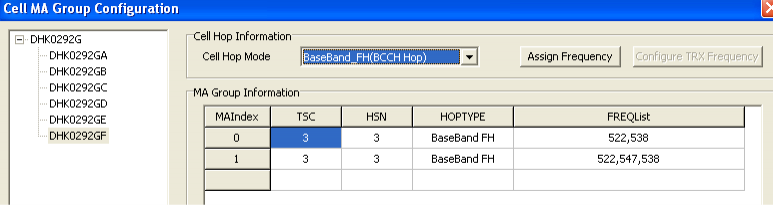 Step 8: Save the modification.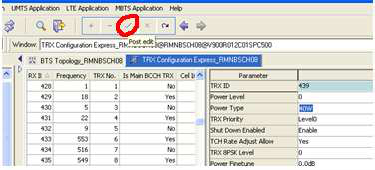 Step 9: Export incremental script. Step 10: Final Execution: 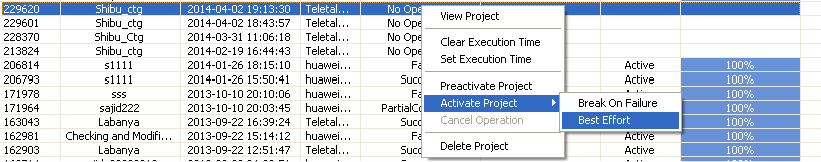 TRX Deletion process using Online CMEStep 1: Delete Hopping data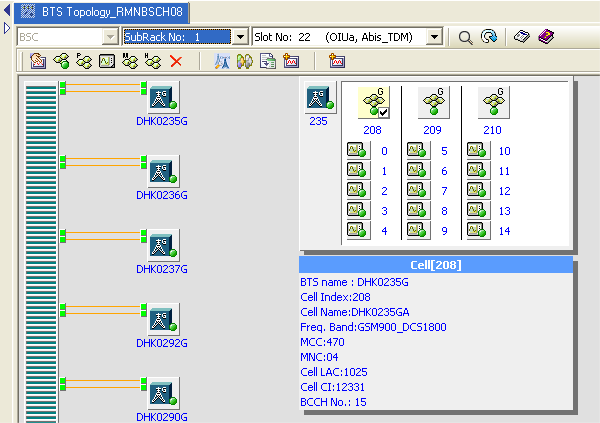 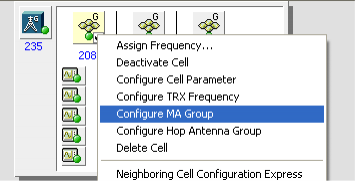 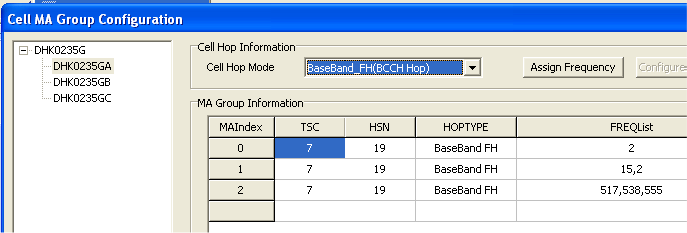 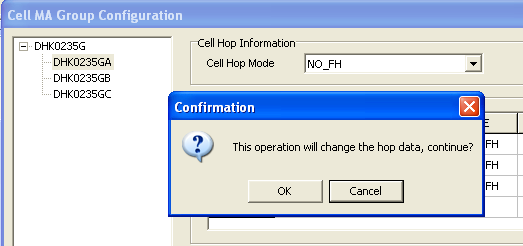 Step 2: Deactivate cell. 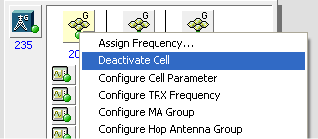 Step 3: Delete TRX.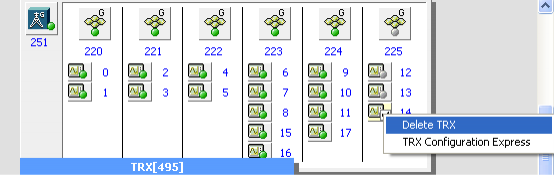 Step 4: Adjust TRX power using TRX configuration express. 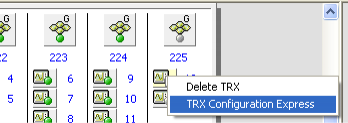 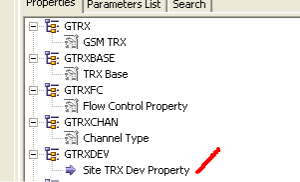 Step 5: Adjust the Walt.  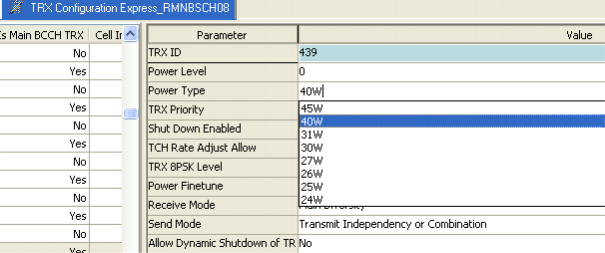 Step 6: Activate cell. 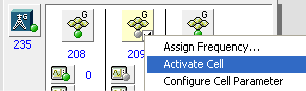 Step 6: Reset Hopping data if number of TRX is more than one. Step 7: Save the modification. Step 8: Export incremental script. Step 9: Final Execution.(Step 6 to 9 is same like before.)Precaution:If we find “Carrier Configuration error” alarm ID: 28010, then we have to readjust TRX power.After executing incremental script always check whether all new TRXs are at least idle.TRX may be faulty due to E1 fault or fault in GRFU or RRU card.  Monitoring & Identification of Transmission ProblemsAs it stated before Teletalk doesn’t handle the transmission problems that much. Most are conducted by the 3rd party companies (BPL, Summit Telecom, Fiber@home). But links between BSC-BSC and BSC-MSC are conducted by Teletalk Bangladesh LTD. First of all the first step is to open the Software “Teletak VNC Viewer and Optix Manager T2000” and check if there is a problem or not: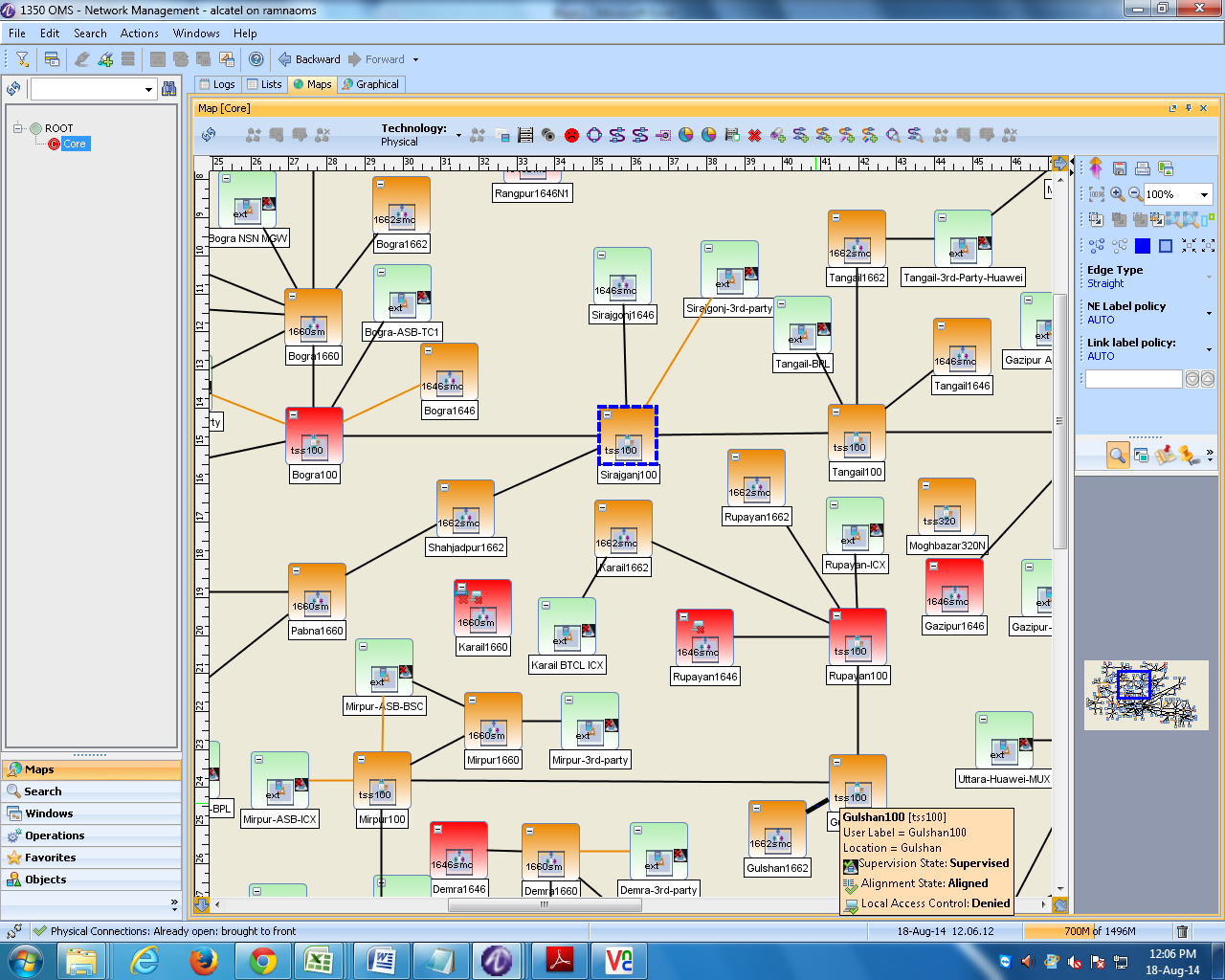 Fig 6.1: Teletak VNC Viewer and Optix Manager T2000 by Alcatel.The Red ones are down .The Orange ones mean there is a major problem but still not down yet. Usually then a team of experts go to the place and with the help of the contractor dig up or the process needed to fix the links and do it .The green ones are working fine.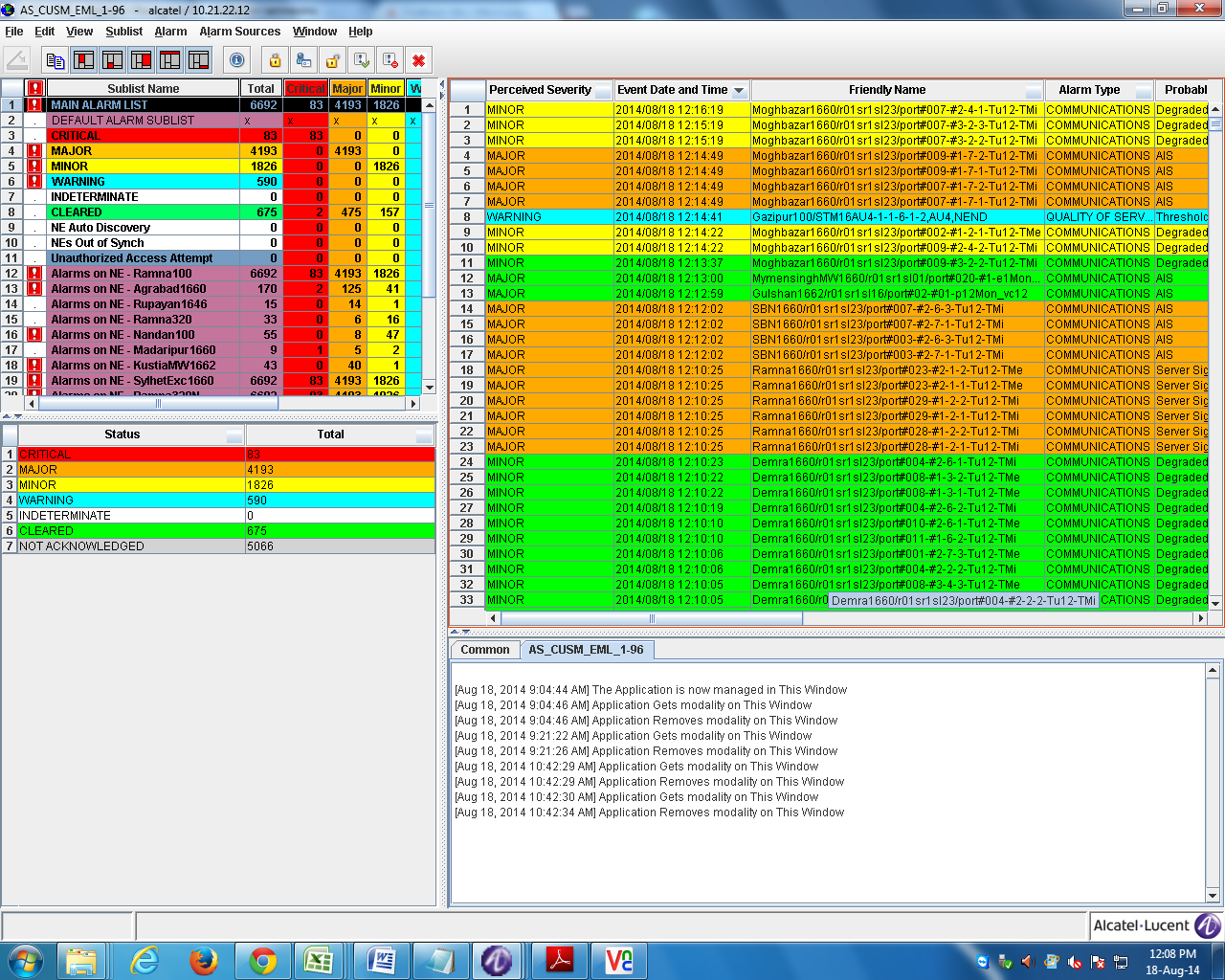 Fig 6.2: List of Faults of different BTSs in Optix Manager T2000.Chapter 6: Operation with CME	TRX per 
GRFU/RRU One Two Three Four Five Six Power Type 20W or 40W 20W/27W/40W 27W 20W 16W 13W Sum of TRX power can’t exceed 80W in any GRFU/RRU Sum of TRX power can’t exceed 80W in any GRFU/RRU Sum of TRX power can’t exceed 80W in any GRFU/RRU Sum of TRX power can’t exceed 80W in any GRFU/RRU Sum of TRX power can’t exceed 80W in any GRFU/RRU Sum of TRX power can’t exceed 80W in any GRFU/RRU Sum of TRX power can’t exceed 80W in any GRFU/RRU TCH rate adjust Value: Yes TCH rate adjust Value: Yes TCH rate adjust Value: Yes TCH rate adjust Value: Yes TCH rate adjust Value: Yes TCH rate adjust Value: Yes TCH rate adjust Value: Yes Power fine tune: 0.0dB Power fine tune: 0.0dB Power fine tune: 0.0dB Power fine tune: 0.0dB Power fine tune: 0.0dB Power fine tune: 0.0dB Power fine tune: 0.0dB HSN ValueCell A/ Cell D 19Cell B/ Cell E 28Cell C/ Cell F 3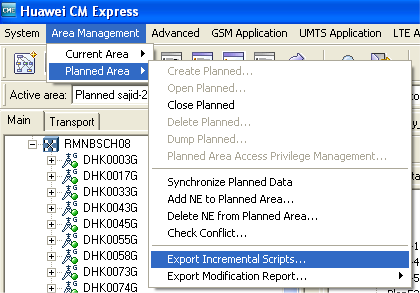 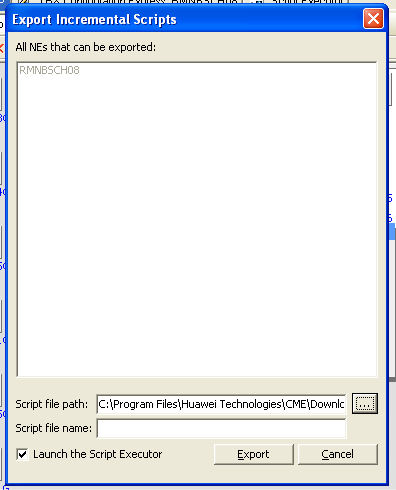 